Publicado en Madrid el 13/02/2019 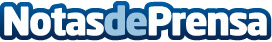 Escuela Europea de Negocios, referente en el sector formación, continúa su expansión mediante la franquiciaEscuela Europea de Negocios cuenta actualmente con campus nacionales, presencia internacional en más de 60 países y programas globales conjuntos con universidades internacionalesDatos de contacto:Laura AcostaCoordinadora de Marketing de Tormo Franquicias Consulting911 592 558Nota de prensa publicada en: https://www.notasdeprensa.es/escuela-europea-de-negocios-referente-en-el Categorias: Nacional Franquicias Finanzas Emprendedores Universidades http://www.notasdeprensa.es